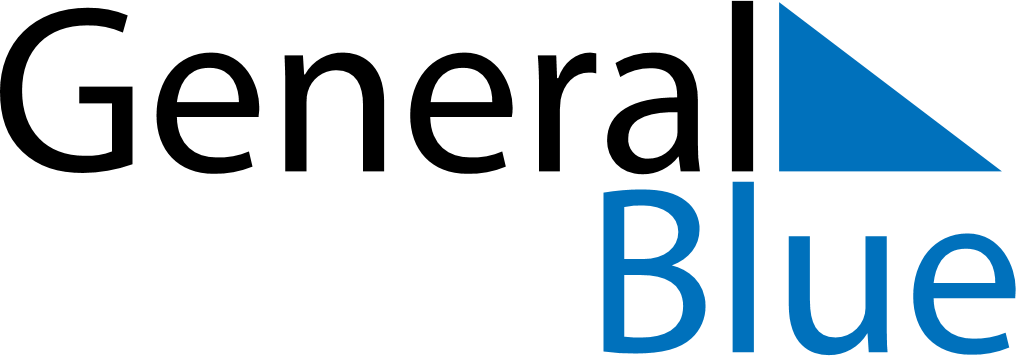 March 2026March 2026March 2026March 2026LatviaLatviaLatviaSundayMondayTuesdayWednesdayThursdayFridayFridaySaturday123456678910111213131415161718192020212223242526272728293031